Nature du projet : XXXXXXXXXXXPlan Stratégique 2022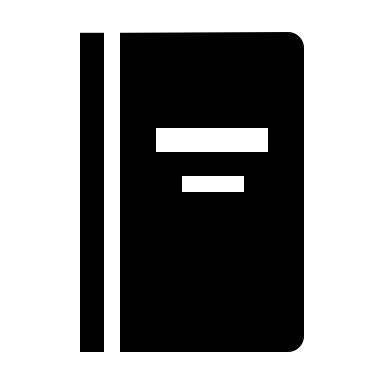 Département finance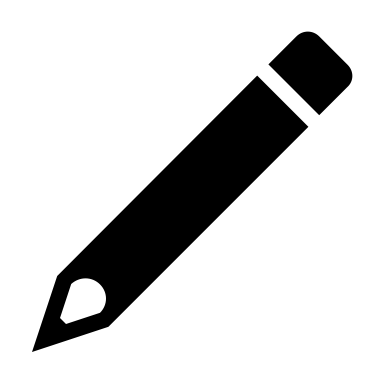 Tableau de présentation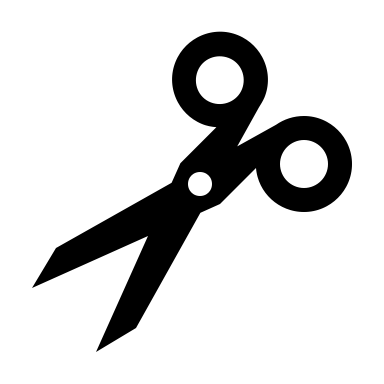 Volets du QQOQCP□QUOIDe quoi parle-t-on ? Quelles actions, opérations prévoir ? □QUIQui est acteur, responsable, impacté, à consulter ? □OUOù se passe la situation ? Où se préparent les actions ?□QUANDDate, mois, jour, poste, fréquence, début et fin ?□COMMENTProcédures, instructions, modalités ? Quels moyens techniques ? Quelles ressources ? Coûts ?□POURQUOIEn expliquant  on justifie les choix ci-dessus et éventuellement on évoque les alternatives, combinaisons, modifications possibles pour maintenir le cap sur l’objectifNEXT STEPXXXX